Plán činností na měsíc prosinec 2023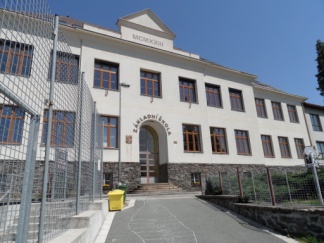 Služba měsíce : 9.třída, TU p. uč. VoltrováPovinnosti služby: technická pomoc při kulturních akcích1.			Robotická soutěž v Dobrušce – kroužek robotiky			zodpovídá : p.uč. Dudášková4.			Indie – prezentace pro pedagogy 			Čas: 14:30			Zodpovídá: p. uč. Voborníková4.			Provozní porada – od 14:00 (všichni)5.			Mikulášská besídka – školní družina			Čas: 13:30 – 15:00			Zodpovídá: p. vychovatelka Kubcová, Matějčková6.			„ Přišel z nebe opět po roce“ – mikulášská nadílka ve škole			Čas: 8:00 – 12:30			Zodpovídá: 9. třída, p. uč. Voltrová7.			Konzultační odpoledne			Čas: 14:00 – 17:00 (1. stupeň), 15:30 – 17:30 (2. stupeň)8.			Autorské čtení – Indigo, Dítě z křišťálu 			Čas: 8:55 – 10:40 (4. ročník), 10:50 – 12:30 (5. ročník)			Zodpovídá: p. uč. Soukupová, Pejskarová11.			Prostor Pro – 3. ročník (8:00 – 9: 40)12.			PPP ve škole – celý den			Zodpovídá: p. uč. Dudášková14.			Advent na zámku v Potštejně – 2.,3.,4. ročník			Čas: 6:50 – 12:00			Zodpovídá: p.uč. Soukupová, Lantová, Ševcová, Kubcová15.			Autorské čtení 			Čas: 9:55 – 11:30 ( 3. ročník), 11:35 – 13:15 (6. ročník)			Zodpovídá: p. uč. Matějková18.			Provozní porada – od 14:00 (všichni)19.			Vánoční nadílková besídka ve cvičebně – školní družina			Čas: 13:30 – 15:00			Zodpovídá: p. vychovatelka Kubcová, Matějčková20.			Vánoční výlet do Náchoda a Nového Města nad Metují – 1. ročník			Čas: 7:50 – 13:00			Zodpovídá: p. uč. Voborníková21.			Vánoční besídky – všichni22.			Ředitelské volno23.12. – 2.1. 		Vánoční prázdniny!!! 